Grupa „Smerfy”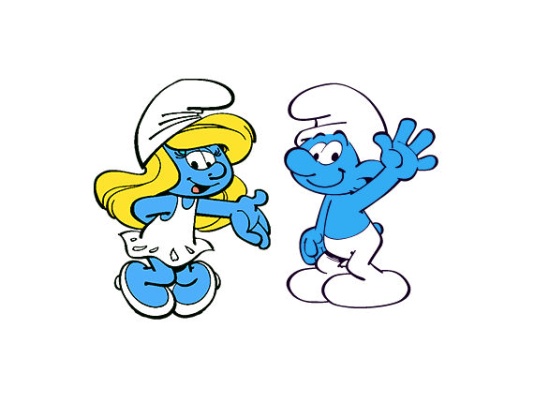 Czerwiec IV tydzieńTEMAT TYGODNIA:„Do widzenia!”
WYBRANE ZADANIA DYDAKTYCZNO-WYCHOWAWCZE:poznanie znaczenia słów „zaufanie” na podstawie opowiadania,doskonalenie umiejętności rozpoznawania oraz nazywania uczyć i emocji, rozwijanie kreatywności,rozwijanie empatii i wrażliwości,zachęcanie do przełamywania lęku i szukania pomocy oraz wsparcia u innych w sytuacjach trudnych rozwijanie umiejętności wypowiadania się na określony temat, uwrażliwianie na piękno otaczającej nas przyrody,poznanie utworów o charakterze żartobliwym z dziecięcego kanonu literatury rozwijanie zainteresowania otaczającym światem,rozwijanie umiejętności klasyfikowania i przeliczania, rozwijanie koordynacji wzrokowo-ruchowej rozwijanie słuchu fonematycznego rozwijanie poczucia rytmu,zachęcanie do aktywnego spędzania czasu podczas wakacji w gronie rodzinnym poznanie cech charakterystycznych wybranych krajobrazów rozwijanie twórczego myślenia, wzbogacanie doświadczeń plastycznych, rozwijanie sprawności motorycznej